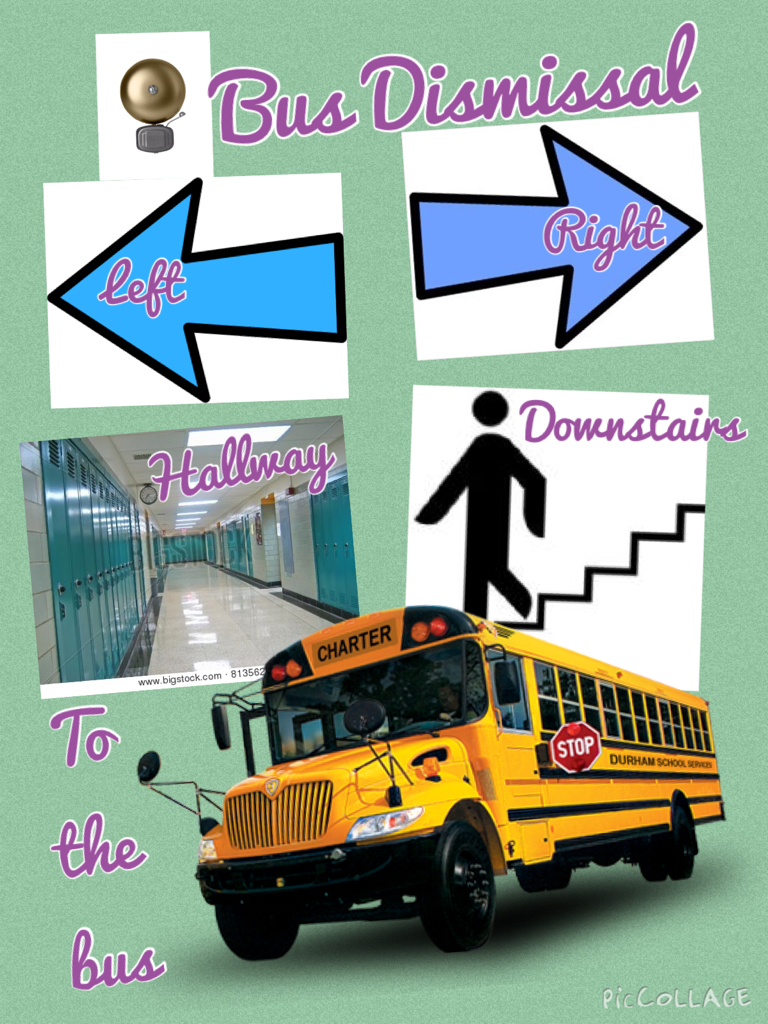 BackBackBus Dismissal Safety Rubric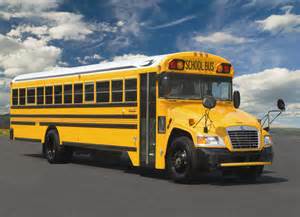 Back 21st Century Lesson Cycle Template21st Century Lesson Cycle Template21st Century Lesson Cycle TemplateGrade:  7 -9                                                                  Subject:  Bus dismissal safetyClasses 1-3                                                                   Unit:  Life SkillsGrade:  7 -9                                                                  Subject:  Bus dismissal safetyClasses 1-3                                                                   Unit:  Life SkillsGrade:  7 -9                                                                  Subject:  Bus dismissal safetyClasses 1-3                                                                   Unit:  Life SkillsDriving Question:  Can you exit the building safely from your homeroom?Can you walk through the parked buses and get on your bus safely?Can you independently and safely leave your homeroom and board your bus?Driving Question:  Can you exit the building safely from your homeroom?Can you walk through the parked buses and get on your bus safely?Can you independently and safely leave your homeroom and board your bus?Driving Question:  Can you exit the building safely from your homeroom?Can you walk through the parked buses and get on your bus safely?Can you independently and safely leave your homeroom and board your bus?Outcomes: Life skills related - Students will exit the school safely and efficiently and board their bus at bus dismissal.Outcomes: Life skills related - Students will exit the school safely and efficiently and board their bus at bus dismissal.Outcomes: Life skills related - Students will exit the school safely and efficiently and board their bus at bus dismissal.Expected Time:  3x30 minute classes: Class #1:  5 minutes for introduction of need for bus dismissal safety and etiquette and introduction of key words/phrases, 3-5 minutes for video, 20 minutes for simulated practice.  Class #2:  3-5 minutes for review of key words/phrases, safety and etiquette, 3-5 minutes for video as needed, 20-25 minutes for simulated practice followed by performance-based assessment completed by students and teacher.Class #3:  3-5 minutes for review of key words/phrases, safety and etiquette, 3-5 minutes for video as needed, 20-25 minutes to create bus dismissal safety poster.  Time also available for additional performance-based assessment completed by students and teacher as needed.Expected Time:  3x30 minute classes: Class #1:  5 minutes for introduction of need for bus dismissal safety and etiquette and introduction of key words/phrases, 3-5 minutes for video, 20 minutes for simulated practice.  Class #2:  3-5 minutes for review of key words/phrases, safety and etiquette, 3-5 minutes for video as needed, 20-25 minutes for simulated practice followed by performance-based assessment completed by students and teacher.Class #3:  3-5 minutes for review of key words/phrases, safety and etiquette, 3-5 minutes for video as needed, 20-25 minutes to create bus dismissal safety poster.  Time also available for additional performance-based assessment completed by students and teacher as needed.Expected Time:  3x30 minute classes: Class #1:  5 minutes for introduction of need for bus dismissal safety and etiquette and introduction of key words/phrases, 3-5 minutes for video, 20 minutes for simulated practice.  Class #2:  3-5 minutes for review of key words/phrases, safety and etiquette, 3-5 minutes for video as needed, 20-25 minutes for simulated practice followed by performance-based assessment completed by students and teacher.Class #3:  3-5 minutes for review of key words/phrases, safety and etiquette, 3-5 minutes for video as needed, 20-25 minutes to create bus dismissal safety poster.  Time also available for additional performance-based assessment completed by students and teacher as needed.Resources:iPad with Piccolage app (graphic organizers) and Airplay from teacher Mac book.VideoStudent ipads pre-loaded with various creativity tools.Bus dismissal safety checklist.Bus dismissal safety representation rubric.Resources:iPad with Piccolage app (graphic organizers) and Airplay from teacher Mac book.VideoStudent ipads pre-loaded with various creativity tools.Bus dismissal safety checklist.Bus dismissal safety representation rubric.Resources:iPad with Piccolage app (graphic organizers) and Airplay from teacher Mac book.VideoStudent ipads pre-loaded with various creativity tools.Bus dismissal safety checklist.Bus dismissal safety representation rubric.Lesson ProcedureLesson Procedure21st century skillsTeacher does (I Do): Class #1:  Introduce reasons for bus dismissal safety and etiquette (students stay in homerooms until bell sounds, students then exit in an orderly manner, then move through the parked buses to safely board their bus); display using graphic organizers in Tools4Students app, iPad and Airplay.Present key words/concepts using Piccolage, iPad and Airplay (left, right, hallway, downstairs, safely, board bus, etc).Video for students to watch. Classes #2 and #3:  Review graphic organizer with reasons for bus dismissal safety.Review key words/concepts in Piccolage. Video available for students to watch.  find, validate remember, understand  collaborate, communicate analyze, synthesize critical thinking evaluate, leverage create, publish citizenshipIndividual student work (You Do):Class #1:Students use steps from video and Piccolage to practice proper etiquette and safety to leave their homeroom for bus dismissal.Class #2:Students use steps from video and Piccolage to demonstrate proper etiquette and safety to leave their homeroom for bus dismissal. Complete the performance-based assessment.Class #3:Students will demonstrate their knowledge of proper etiquette and safety to leave their homeroom for bus dismissal and create a poster or other representation to share with the class. find, validate remember, understand  collaborate, communicate analyze, synthesize critical thinking evaluate, leverage create, publish citizenshipGroup work (We Do): Class #1:  20 minutes for simulated practice.  Class #2:  3-5 minutes for review of key words/phrases, safety and etiquette.20-25 minutes for simulated practice followed by performance-based assessment completed by students and teacher.Class #3:  3-5 minutes for review of Piccolage, safety and etiquette. find, validate remember, understand  collaborate, communicate analyze, synthesize critical thinking evaluate, leverage create, publish citizenshipGroup work (We Share): Class #3:  Share student’s representations of bus dismissal safety and etiquette. find, validate remember, understand  collaborate, communicate analyze, synthesize critical thinking evaluate, leverage create, publish citizenshipLesson Wrap Up: Review key words and exiting safety and etiquette to leave their homeroom at bus dismissal.Lesson Wrap Up: Review key words and exiting safety and etiquette to leave their homeroom at bus dismissal.Lesson Wrap Up: Review key words and exiting safety and etiquette to leave their homeroom at bus dismissal.Differentiation/Modification/Enrichment: Time available to complete additional performance-based assessment until satisfactory.Video available for review as needed.Differentiation/Modification/Enrichment: Time available to complete additional performance-based assessment until satisfactory.Video available for review as needed.Differentiation/Modification/Enrichment: Time available to complete additional performance-based assessment until satisfactory.Video available for review as needed.Assessment:  Bus dismissal safety rubric – Demonstrate exiting safety and etiquette to leave their homeroom at bus dismissal.Assessment:  Bus dismissal safety rubric – Demonstrate exiting safety and etiquette to leave their homeroom at bus dismissal.Assessment:  Bus dismissal safety rubric – Demonstrate exiting safety and etiquette to leave their homeroom at bus dismissal.Teacher Reflection: Teacher Reflection: Teacher Reflection: CRITERIACBARepresentation shows the exit etiquette from homeroom with clear visuals and directionsRepresentation clearly shows exit etiquette from homeroom with precise visuals and directions.Representation somewhat shows exit etiquette from homeroom with precise visuals and directions.Representation lacks detail in showing exit etiquette from homeroom with precise visuals and directions.Representation shows the exit etiquette to the bus with clear visuals and directions Representation clearly shows exit etiquette to the bus with precise visuals and directions.Representation somewhat shows exit etiquette to the bus with precise visuals and directions.Demonstration lacks detail in showing the exit etiquette to the bus with precise visuals and directions.Representation shows the exit safety from homeroom to the bus with clear visuals and directions Representation clearly shows the exit safety from homeroom to the bus with clear visuals and directionsRepresentation somewhat shows the exit safety from homeroom to the bus with clear visuals and directionsDemonstration lacks detail in showing the exit safety from homeroom to the bus with clear visuals and directionsFINAL